他说如果明天是斋月，我就是封斋的人قال إن كان غدا من رمضان فأنا صائم[باللغة الصينية ]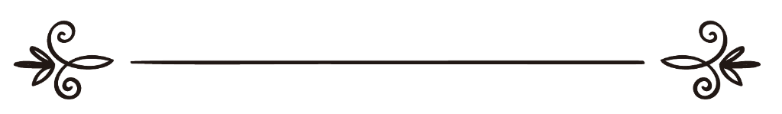 来源：伊斯兰问答网站مصدر : موقع الإسلام سؤال وجواب编审: 伊斯兰之家中文小组مراجعة: فريق اللغة الصينية بموقع دار الإسلام他说如果明天是斋月，我就是封斋的人问:如果没有宣布斋月何时开始，一个人早早地睡了，他说如果明天是斋月的第一天，我就是封斋的人，他这样举意可以吗？他的斋戒是正确的吗？答：一切赞颂，全归真主，     学者们对这个问题有两种主张，那是基于他们对专门举意有所分歧，封斋的人必须要坚决地为斋月而举意封斋吗？或者笼统的举意就可以？无论是主命斋或者副功斋都一样吗？马力克学派、沙菲尔学派和罕百里学派当中的大众学者主张必须要为斋月的主命斋专门举意；哈奈非学派主张专门的举意不是必要的条件，这是通过艾哈迈德传述的。根据这个主张，谁说“如果明天是斋月，那就是我的主命斋”，他的斋戒是正确。在《教法分支》（3 / 40）中说：“根据马力克和沙菲尔的主张，在必须的（瓦直布）斋戒中必须要专门举意，就是必须要认为他履行或者还补斋月的主命斋、或者许愿的斋戒、或者罚赎的斋戒，因为先知（愿主福安之）说：“每个人获得他所举意的报酬。”伊玛目艾哈迈德还有另一个传述：根据伊玛目艾布·哈尼法的主张，不必为斋月专门举意，因为专门举意的目的是做出区别，这个时间是专门的，所以笼统的举意是正确的；他们主张：在怀疑之日的夜间举意：如果明天是斋月，这就是我的主命斋；如果明天不是斋月，这就是我的副功斋，这是不可以的；根据第一种主张，必须要坚决地为明天是斋月而封斋；如果根据第二种主张，则是可以的。”在《公正》(3 / 295)中说：“假如这样举意：如果明天是斋月，这是我的主命斋，否则，这是副功斋，这是不可以的，这是我们学派中大部分同人的主张，这是基于专门举意是条件的主张；伊玛目艾哈迈德主张这是可以的，其根据就是不必为斋月专门举意，伊斯兰的谢赫伊本·泰米叶选择这个了传述和主张。”敬请参阅《清澈的大海》(2 / 280)、《诸河汇聚之地》(1 / 233)、《需求者的指南》(2 / 150)、《教法百科全书》(5 / 165)、 (28 / 22 ).谢赫伊本·欧赛米尼（愿主怜悯之）解释“如果明天是斋月，这是我的主命斋，这种举意是不可以的”而说：“ 这是一个常见的极其重要的问题，比如一个人在伊斯兰历八月（舍尔巴尼）第三十日的夜间早早地睡觉，这一夜有可能是斋月（伊斯兰历九月）的第一天，所以他说：如果明天是斋月，这是我的主命斋；或者说：如果明天是斋月，我就是封斋的人；或者说：如果明天是斋月，这是我的主命斋，否则，这是我的罚赎的斋戒等诸如此类的话，我们的学派主张这是不正确的，因为他说如果明天是斋月，这是我的主命斋，这是犹豫不决的话，举意必须要坚决；假如他在黎明出现之后醒来，然后确知这一天是斋月，那么，根据作者的主张，他必须要还补这一天的斋戒。伊玛目艾哈迈德的第二种传述：如果确定这是斋月，他的斋戒是正确的，伊斯兰的谢赫伊本·泰米叶（愿主怜悯之）选择了这个主张，因其犹豫不决是无法肯定斋月，而不是举意，不是封斋或者不封斋的问题。所以，假如他在斋月的某一夜中说：我明天可能封斋，也有可能不封斋，我们主张这是不正确的，因为他犹豫不决；综上所述，如果我们在伊斯兰历八月（舍尔巴尼）第三十日的夜间，没有得知确切的消息而早早地睡觉时，我们应该这样举意：如果明天是斋月，我们都是封斋的人。”《津津有味的解释》(6 / 375)。真主至知！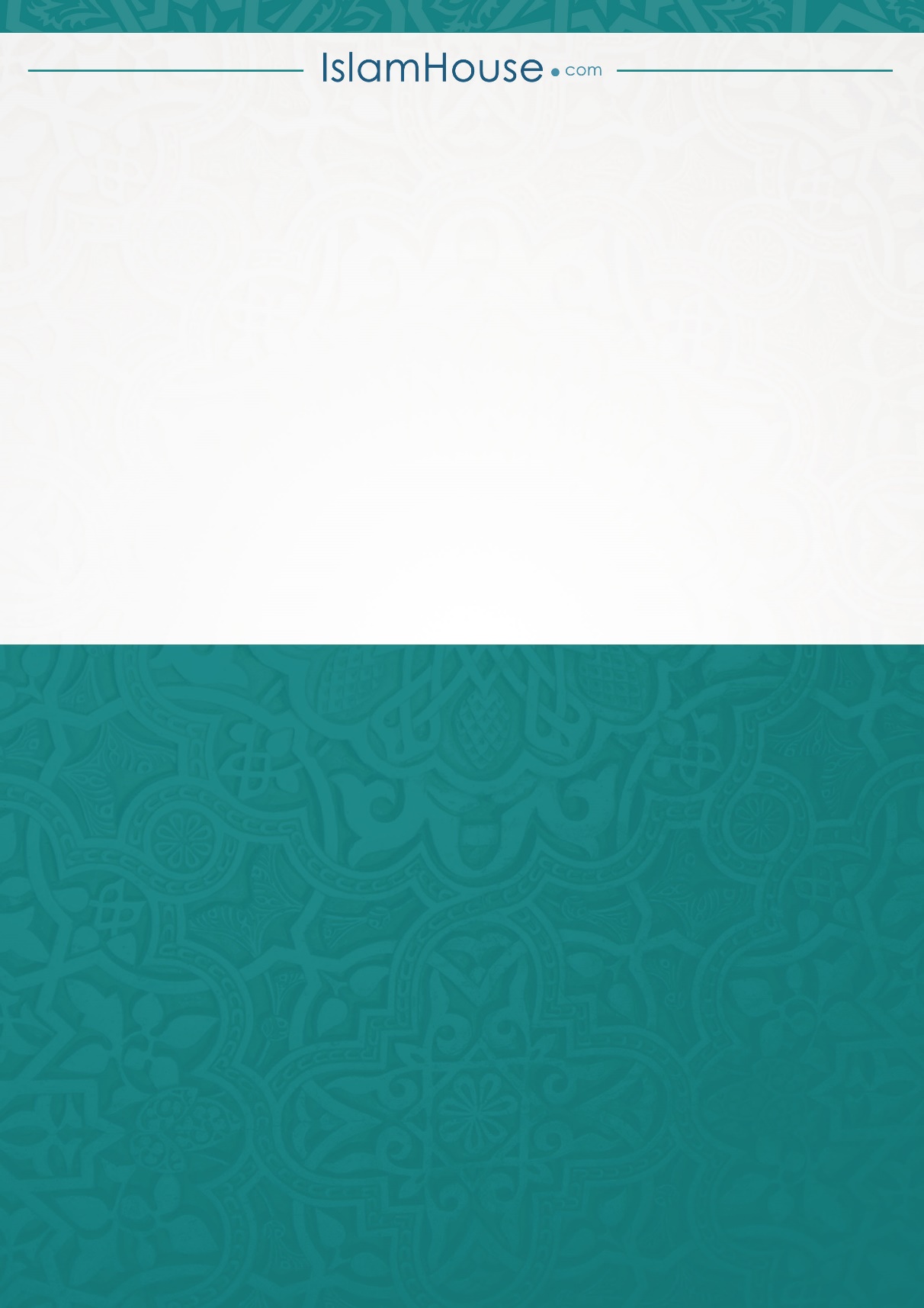 